Be part of the pick 22 March – 23 April 2019Last year, over 370,000 #LitterHeroes joined forces - despite the ‘Beast from the East’ - to collect litter at 13,500 events across the UK, taking a national stand against single-use plastic.In 2019, we are calling on you to help improve the environment on our doorstep. We’re aiming to inspire around half a million people to join forces - in partnership with community organisations, businesses and the government - to collect and safely dispose of single-use plastic from our streets, parks and beaches, recycling as much as possible.So save the date for the Great British Spring Clean 2019, as we prepare to stand together and declare that single-use plastic litter – which degrades the beauty of our environment and threatens to harm wildlife – is not acceptable.Whilst you can pre-register to take part in 2019, please be patient whilst we make big improvements to our website, to bring you an even better experience available from the 26 January 2019.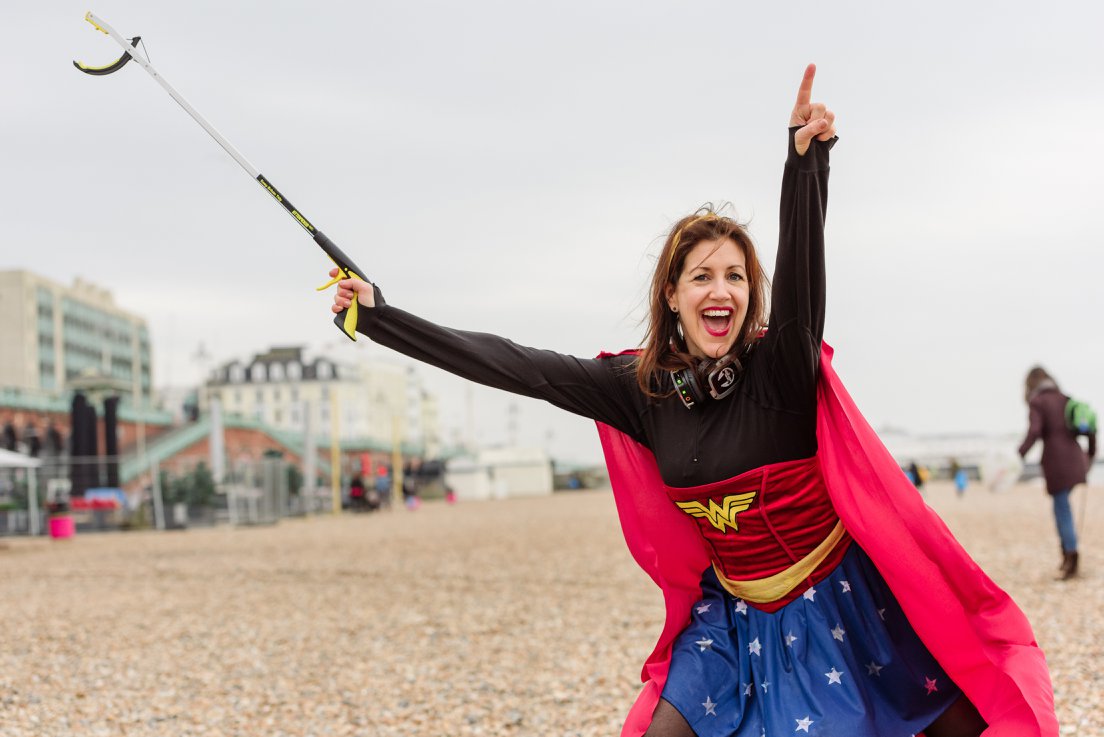 